В рамках выполнения плана работы на 2022-2023 учебный год 10.10.2022г. В подготовительной группе МДОУ детский сад №2 «Светлячок» прошло открытое занятие по физическому развитию для педагогов МДОУ детский сад №2 «Светлячок» Подготовили и провели занятие : Кротова Валентина Александровна-инструктор физкультуры, Соколова Татьяна Андреевна –воспитатель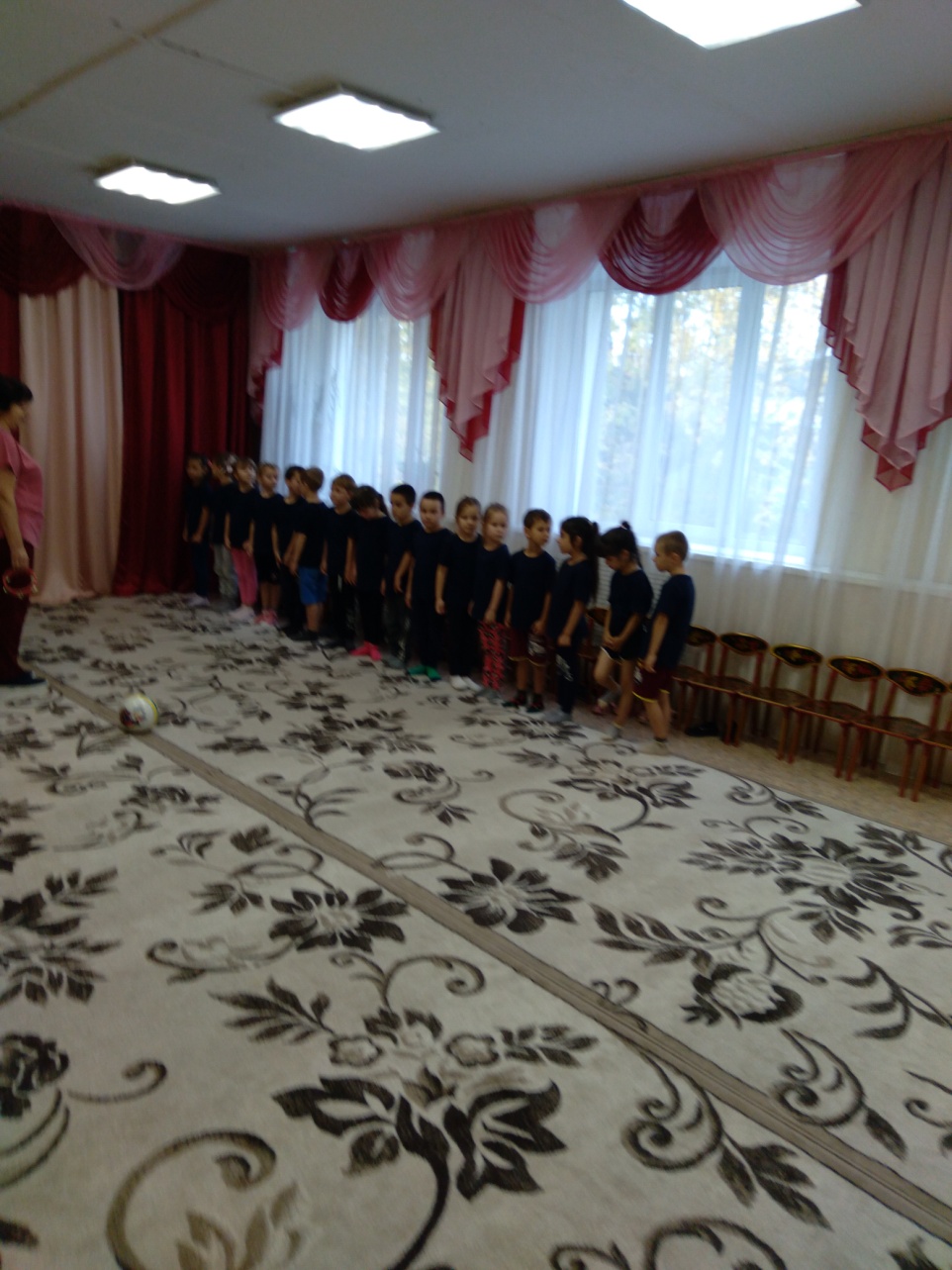 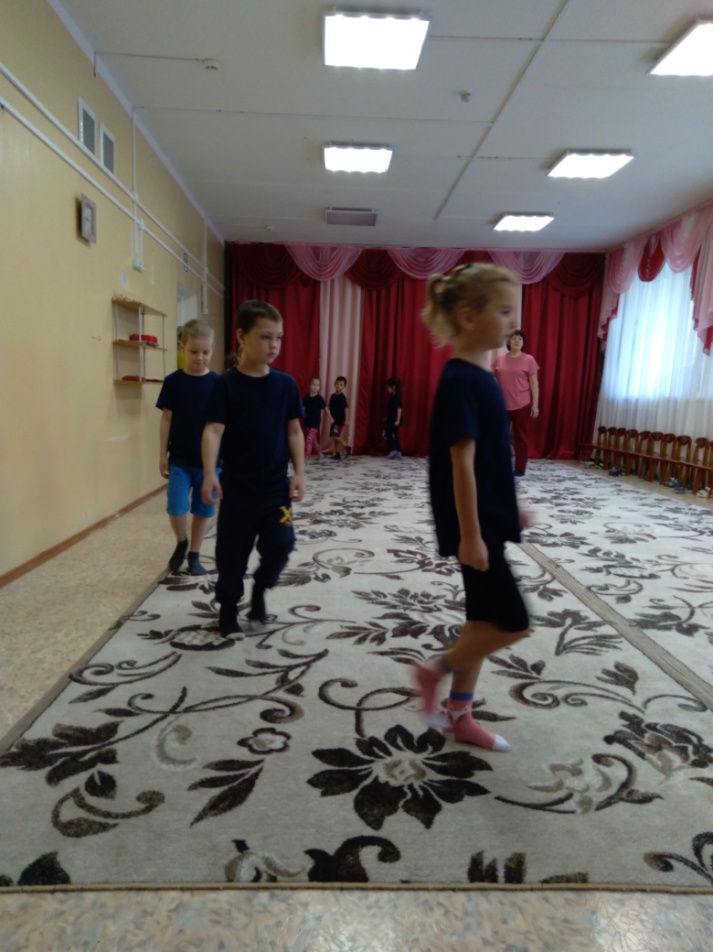 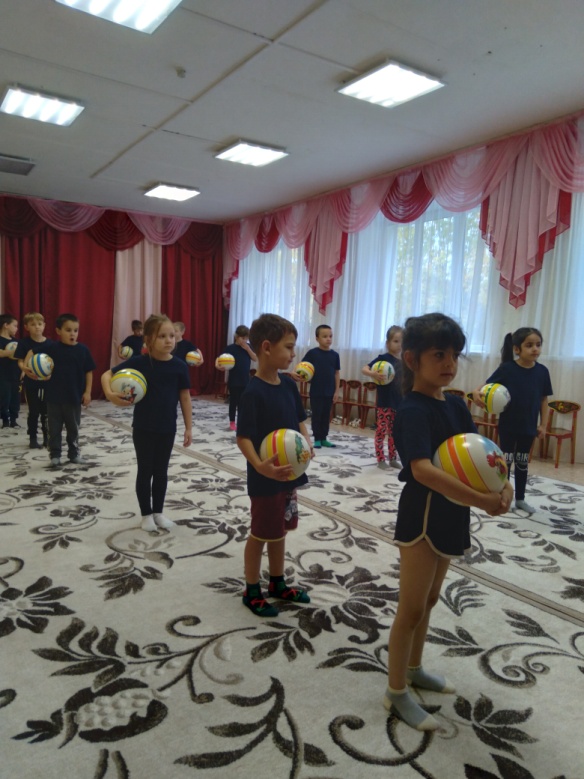 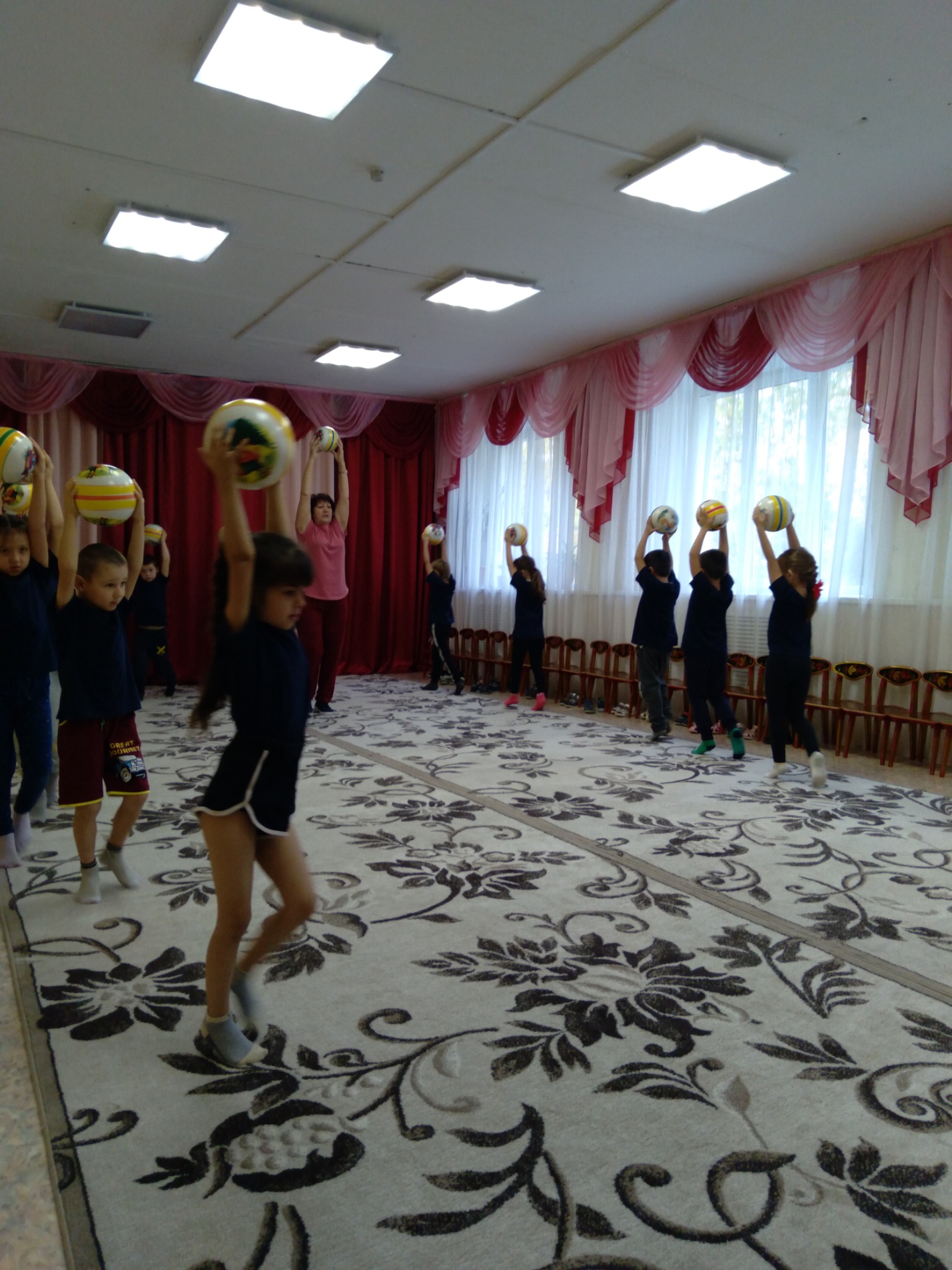 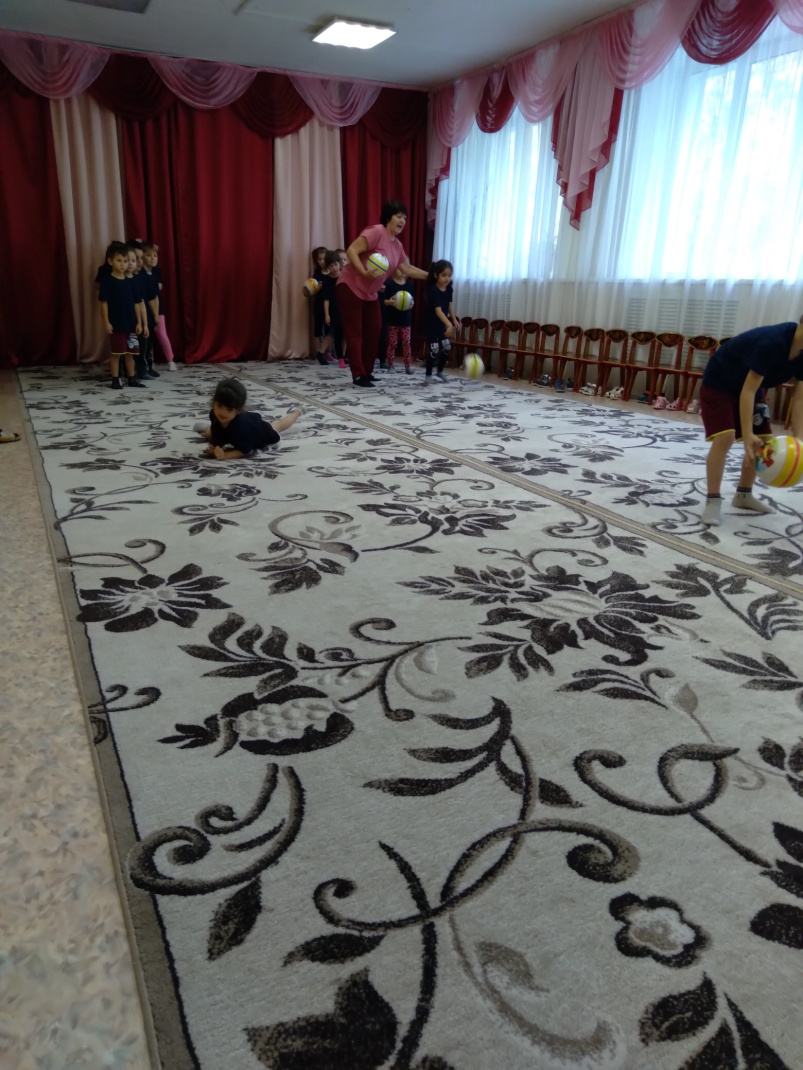 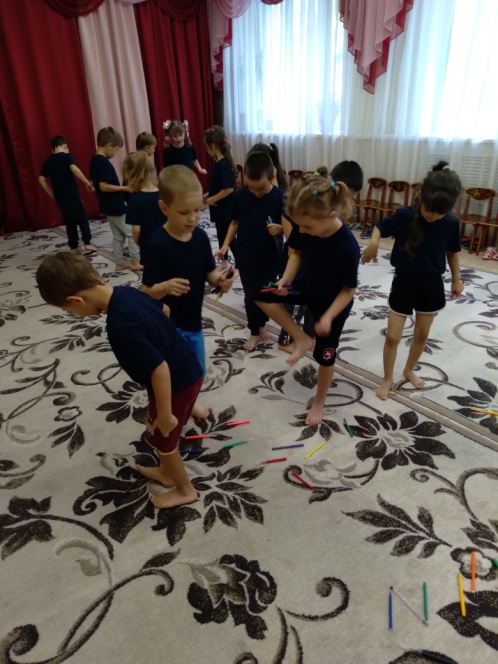 